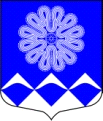 МУНИЦИПАЛЬНОЕ УЧРЕЖДЕНИЕ«СОВЕТ ДЕПУТАТОВМУНИЦИПАЛЬНОГО ОБРАЗОВАНИЯПЧЕВСКОЕ СЕЛЬСКОЕ ПОСЕЛЕНИЕ»КИРИШСКОГО МУНИЦИПАЛЬНОГО РАЙОНА ЛЕНИНГРАДСКОЙ ОБЛАСТИРЕШЕНИЕот   02 июня    2016 года                                                                            № 22/124д.ПчеваОб утверждении Положенияо порядке осуществления муниципального земельногоконтроля на территориимуниципального образованияПчевское сельское поселение Киришского муниципального района Ленинградской области	В соответствии со статьей 72 Земельного кодекса Российской Федерации,  статьями 7, 15 Федерального закона от 06.10.2003 г. № 131-ФЗ «Об общих принципах организации местного самоуправления в Российской Федерации»,  Федеральным законом от 26.12.2008 № 294-ФЗ «О защите прав юридических лиц и индивидуальных предпринимателей при осуществлении государственного контроля (надзора) и муниципального контроля»,  в целях совершенствования правового механизма осуществления муниципального земельного контроля на территории муниципального образования Пчевское сельское поселение , Уставом муниципального образования Пчевское сельское поселение, на основании протеста Киришской городской прокуратуры от 14.03.2016 № 7-85-2016, совет депутатов муниципального образования Пчевское сельское поселениеРЕШИЛ:1.Утвердить Положение о порядке осуществления муниципального земельного контроля на территории муниципального образования Пчевское сельское поселение Киришского муниципального района Ленинградской области согласно приложению.2.Опубликовать настоящее решение в газете «Пчевский вестник» и на официальном сайте муниципального образования Пчевского сельского поселения в сети Интернет  по адресу  www. pchevskoe.ru.3. Решение совета депутатов муниципального образования Пчевское сельское поселение Киришского муниципального района Ленинградской области от 17.03.2009 № 46/255 считать утратившим силу.4. Настоящее решение вступает в силу со дня официального опубликования.Глава муниципального образованияПчевское сельское поселение                                                 Е.М. ПлатоновПриложениеУтвержденоРешением Совета депутатовМуниципального образованияПчевское сельское поселениеКиришского муниципального районаЛенинградской областиот    02.06.2016 № 22/124ПОЛОЖЕНИЕо порядке осуществления муниципального земельного контроля на территории муниципального образования Пчевское сельское поселение Киришского муниципального района Ленинградской области1. Общие положения1.1. Настоящее Положение разработано в соответствии с Земельным кодексом Российской Федерации, Федеральным законом от 06.10.2003 № 131-ФЗ «Об общих принципах организации местного самоуправления в Российской Федерации», Федеральным законом от 26.12.2008 № 294-ФЗ «О защите прав юридических лиц и индивидуальных предпринимателей при осуществлении государственного контроля (надзора) и муниципального контроля», Уставом муниципального образования Пчевское сельское поселение, устанавливает порядок организации и осуществления муниципального земельного контроля за использованием земель на территории муниципального образования Пчевское сельское поселение.1.2. Задачей муниципального земельного контроля является обеспечение соблюдения юридическими лицами независимо от организационно-правовой формы, их руководителями, должностными лицами, индивидуальными предпринимателями и гражданами при использовании земель в границах муниципального образования Пчевское сельское поселение требований земельного законодательства Российской Федерации.1.3. Муниципальный земельный контроль на территории муниципального образования Пчевское сельское поселение осуществляют уполномоченные должностные лица.1.4. Должностные лица, осуществляющие муниципальный земельный контроль, в своей деятельности руководствуются Конституцией Российской Федерации, нормативными правовыми актами Российской Федерации, Ленинградской области, органов местного самоуправления, должностными инструкциями.1.5. Объектом муниципального земельного контроля являются земли и земельные участки, находящиеся в границах муниципального образования Пчевское сельское поселение, независимо от ведомственной принадлежности и формы собственности, за исключением объектов, земельный контроль в отношении которых отнесен к компетенции федеральных органов государственной власти.1.6. Функциональные обязанности должностных лиц по осуществлению муниципального земельного контроля устанавливаются их должностными инструкциями.1.7. Орган муниципального земельного контроля взаимодействует с территориальными органами федеральных органов исполнительной власти, осуществляющими государственный земельный надзор, другими органами исполнительной власти Российской Федерации, органами исполнительной власти Ленинградской области.1.8. Муниципальный земельный контроль осуществляется в форме проведения плановых и внеплановых проверок.2. Права должностных лиц, осуществляющихмуниципальный земельный контрольДолжностные лица, осуществляющие муниципальный земельный контроль, имеют право:- запрашивать в соответствии со своей компетенцией и безвозмездно получать от федеральных органов исполнительной власти и их территориальных органов, органов исполнительной власти субъектов Российской Федерации, органов местного самоуправления, организаций и граждан необходимые для осуществления муниципального земельного контроля сведения и материалы о состоянии, использовании и охране земель, в том числе документы, удостоверяющие права на земельные участки и находящиеся на них объекты, а также сведения о лицах, использующих земельные участки, находящиеся на территории муниципального образования Пчевское сельское поселение, а также графические материалы о границах земельных участков и (или) о кадастровых кварталах на топографической основе;-осуществлять плановые и внеплановые проверки соблюдения требований законодательства Российской Федерации. -беспрепятственно по предъявлению распоряжения органа муниципального земельного контроля о назначении проверки получать доступ на земельные участки, в том числе земельные участки, занятые объектами обороны и безопасности, а также другими специальными объектами, и осматривать такие земельные участки и объекты (в порядке, установленном для осмотра таких земельных участков и объектов, и их посещения) для осуществления государственного земельного надзора;-осуществлять плановый (рейдовый) осмотр объектов земельных отношений, оформлять его результаты соответствующим актом;-выдавать обязательные для исполнения предписания об устранении выявленных в результате проверок нарушений земельного законодательства, а также осуществлять контроль за исполнением указанных предписаний в установленные сроки;-учитывать при определении мер, принимаемых по фактам выявленных нарушений, соответствие указанных мер тяжести нарушений, а также не допускать необоснованное ограничение прав и законных интересов граждан, индивидуальных предпринимателей, юридических лиц, органов государственной власти и органов местного самоуправления;- взаимодействовать с органами государственной власти, осуществляющими контрольные, надзорные и учетные функции, общественными организациями, в том числе осуществляющими общественный земельный контроль;- привлекать для проведения проверки экспертов и специалистов;- обращаться в органы полиции за содействием в предотвращении или пресечении действий, препятствующих осуществлению законной деятельности, а также в установлении лиц, виновных в нарушении требований земельного законодательства.3. Организация и проведение проверок3.1. Плановые проверки проводятся в соответствии с утвержденными планами по муниципальному земельному контролю.3.2. Ежегодный план проведения плановых проверок разрабатывается органом муниципального земельного контроля в соответствии с его полномочиями.3.3. В ежегодных планах проведения плановых проверок указываются следующие сведения:- наименования юридических лиц, фамилии, имена, отчества индивидуальных предпринимателей, деятельность которых подлежит плановым проверкам;- цель и основание проведения каждой плановой проверки;- дата и сроки проведения каждой плановой проверки;- наименование органа муниципального земельного контроля, осуществляющего конкретную плановую проверку. При проведении плановой проверки органами муниципального земельного контроля совместно указываются наименования всех участвующих в такой проверке органов.3.4. Ежегодный план проведения плановых проверок утверждается главой администрации муниципального образования Пчевское сельское поселение.3.5. Утвержденный ежегодный план проведения плановых проверок доводится до сведения заинтересованных лиц посредством его размещения в сети Интернет.3.6. В срок до 01 сентября года, предшествующего году проведения плановых проверок, проект ежегодного плана проведения плановых проверок в отношении юридических лиц и индивидуальных предпринимателей направляется на рассмотрение в органы прокуратуры.3.7. По итогам рассмотрения предложений органов прокуратуры уполномоченный орган муниципального образования Пчевского сельского поселения в срок до 25 октября года, предшествующего году проведения плановых проверок, осуществляет подготовку правового акта администрации муниципального образования Пчевского сельского поселения об утверждении ежегодного плана проверок юридических лиц и индивидуальных предпринимателей.Утвержденный правовым актом администрации муниципального образования Пчевского сельского поселения ежегодный план проверок юридических лиц и индивидуальных предпринимателей в срок до 1 ноября года, предшествующего году проведения плановых проверок, направляется уполномоченным органом муниципального образования Пчевского сельского поселения в органы прокуратуры.Подготовка ежегодного плана проверок юридических лиц и индивидуальных предпринимателей осуществляется в соответствии с типовой формой, утвержденной Постановлением Правительства Российской Федерации от 30.06.2010 № 489 "Об утверждении Правил подготовки органами государственного контроля (надзора) и органами муниципального контроля ежегодных планов проведения плановых проверок юридических лиц и индивидуальных предпринимателей".3.8. Плановые проверки проводятся не чаще чем один раз в три года.3.9. Основанием для проведения внеплановой проверки является поступление в органы муниципального земельного контроля обращений и заявлений граждан, юридических лиц, индивидуальных предпринимателей, информации от органов государственной власти, органов местного самоуправления, из средств массовой информации о следующих фактах:- возникновение угрозы причинения вреда жизни, здоровью граждан, вреда животным, растениям, окружающей среде, объектам культурного наследия (памятникам истории и культуры) народов Российской Федерации, безопасности государства, а также угрозы чрезвычайных ситуаций природного и техногенного характера;- причинение вреда жизни, здоровью граждан, вреда животным, растениям, окружающей среде, объектам культурного наследия (памятникам истории и культуры) народов Российской Федерации, безопасности государства, а также возникновение чрезвычайных ситуаций природного и техногенного характера;- нарушение прав потребителей (в случае обращения граждан, права которых нарушены).3.10. Проверка проводится на основании распоряжения главы администрации муниципального образования Пчевское сельское поселение о проведении проверки, которые оформляются в соответствии с приказом Министерства экономического развития Российской Федерации от 30.04.2009 № 141 «О реализации положений Федерального закона «О защите прав юридических лиц и индивидуальных предпринимателей при осуществлении государственного контроля (надзора) и муниципального контроля».3.11. В акте о проведении проверки указываются:- наименование органа муниципального земельного контроля;- фамилии, имена, отчества, должности лиц, уполномоченных на проведение проверки, а также привлекаемых к проведению проверки экспертов, представителей экспертных организаций;- наименование юридического лица или фамилия, имя, отчество индивидуального предпринимателя, гражданина, в отношении которого проводится проверка;- цели, задачи, предмет проверки и срок ее проведения;- правовые основания проведения проверки, в том числе подлежащие проверке обязательные требования и требования, установленные муниципальными правовыми актами;- сроки проведения и перечень мероприятий по контролю, необходимых для достижения целей и задач проведения проверки;- перечень административных регламентов проведения мероприятий по контролю, административных регламентов взаимодействия;- перечень документов, представление которых юридическим лицом, индивидуальным предпринимателем и гражданином необходимо для достижения целей и задач проведения проверки;- дата начала и окончания проведения проверки.4. Порядок проведения проверки4.1. Проверка осуществляется в следующей последовательности:- предъявление должностным лицом, осуществляющего муниципальный земельный контроль служебного удостоверения, ознакомление руководителя или иного должностного лица юридического лица, индивидуального предпринимателя, его уполномоченного представителя с распоряжением главы муниципального образования Пчевское сельское поселение о проведении проверки;- доведение до сведения субъекта проверки полномочий должностного лица, осуществляющего муниципальный земельный контроль, разъяснение целей, задач, оснований проведения проверки, объема мероприятий по контролю, а также сроков и условий проведения проверки;- проверка должностным лицом, осуществляющим муниципальный земельный контроль, фактически используемых границ земельного участка, выполнения обязательных требований земельного законодательства, а также требований, установленных муниципальными правовыми актами, в присутствии субъекта проверки.4.2. Проверка проводится с участием представителей проверяемого юридического лица (индивидуального предпринимателя) либо гражданина.Отсутствие руководителя организации или замещающего его лица не может служить причиной для переноса проведения проверки при наличии других должностных лиц организации.При отказе от реализации своего права присутствия при проведении мероприятия по муниципальному земельному контролю проверка может быть осуществлена без участия представителей проверяемого юридического лица (индивидуального предпринимателя) либо гражданина.4.3. При необходимости инспектор вправе в письменной форме потребовать присутствия представителя проверяемого юридического лица (индивидуального предпринимателя) либо гражданина при проведении мероприятия по муниципальному земельному контролю, которое направляется заблаговременно заинтересованным лицам по почте с уведомлением, или по факсу, либо вручается непосредственно перед началом проверки.4.4. Срок проведения каждой выездной или документарной проверки в отношении юридических лиц и индивидуальных предпринимателей не должен превышать установленный законодательством срок.5. Порядок оформления результатов проверки5.1. По результатам проверки должностными лицами органа муниципального контроля, проводящими проверку, составляется акт проверки в двух экземплярах по форме, установленной приказом Министерства экономического развития Российской Федерации от 30.04.2009 № 141 «О реализации положений Федерального закона «О защите прав юридических лиц и индивидуальных предпринимателей при осуществлении государственного контроля (надзора) и муниципального контроля».5.2. В акте проверки указываются:- дата, время и место составления акта проверки;- наименование органа муниципального контроля;- дата и номер распоряжения или приказа руководителя, заместителя руководителя органа муниципального контроля;- фамилии, имена, отчества и должности должностного лица или должностных лиц, проводивших проверку;- наименование проверяемого юридического лица или фамилия, имя и отчество индивидуального предпринимателя, фамилия, имя, отчество проверяемого гражданина, а также фамилия, имя, отчество и должность руководителя, иного должностного лица или уполномоченного представителя юридического лица, уполномоченного представителя индивидуального предпринимателя, уполномоченного представителя гражданина, присутствовавших при проведении проверки;- дата, время, продолжительность и место проведения проверки;- сведения о результатах проверки, в том числе о выявленных нарушениях обязательных требований и требований, установленных муниципальными правовыми актами, об их характере и о лицах, допустивших указанные нарушения;- сведения об ознакомлении или отказе в ознакомлении с актом проверки руководителя, иного должностного лица или уполномоченного представителя юридического лица, индивидуального предпринимателя, гражданина, их уполномоченного представителя, присутствовавших при проведении проверки, о наличии их подписей или об отказе от совершения подписи, а также сведения о внесении в журнал учета проверок записи о проведенной проверке либо о невозможности внесения такой записи в связи с отсутствием у юридического лица, индивидуального предпринимателя, гражданина указанного журнала;- подписи должностного лица или должностных лиц, проводивших проверку.5.3. К акту проверки прилагаются объяснения работников юридического лица, работников индивидуального предпринимателя, гражданина, на которых возлагается ответственность за нарушение обязательных требований или требований, установленных муниципальными правовыми актами, и иные связанные с результатами проверки документы или их копии.5.4. Акт проверки оформляется непосредственно после ее завершения в двух экземплярах, один из которых с копиями приложений вручается руководителю, иному должностному лицу или уполномоченному представителю юридического лица, индивидуальному предпринимателю, гражданину, их уполномоченному представителю под расписку об ознакомлении либо об отказе в ознакомлении с актом проверки. В случае отсутствия руководителя, иного должностного лица или уполномоченного представителя юридического лица, индивидуального предпринимателя, гражданина, их уполномоченного представителя, а также в случае отказа проверяемого лица дать расписку об ознакомлении либо об отказе в ознакомлении с актом проверки акт направляется заказным почтовым отправлением с уведомлением о вручении, которое приобщается к экземпляру акта проверки, хранящемуся в деле органа муниципального контроля.6. Ответственность должностных лиц органа муниципальногоземельного контроля при проведении проверки6.1. Должностные лица органа муниципального земельного контроля в случае ненадлежащего исполнения служебных обязанностей, совершения противоправных действий (бездействия) при проведении проверки несут ответственность в соответствии с законодательством Российской Федерации.6.2. Орган муниципального земельного контроля осуществляет контроль за исполнением должностными лицами служебных обязанностей, ведет учет случаев ненадлежащего исполнения должностными лицами служебных обязанностей, проводит соответствующие служебные расследования и принимает в соответствии с законодательством Российской Федерации меры в отношении таких должностных лиц.6.3. О мерах, принятых в отношении виновных в нарушении законодательства Российской Федерации должностных лиц, в течение десяти дней со дня принятия таких мер органы муниципального земельного контроля обязаны сообщить в письменной форме юридическому лицу, индивидуальному предпринимателю и гражданину, права и (или) законные интересы которого нарушены.7. Взаимодействие органов государственной власти и органов местного самоуправления при осуществлениимуниципального земельного контроляПолученные в ходе проверки материалы с приложением копии свидетельства о регистрации юридического лица, свидетельства о присвоении ИНН, справки с банковскими реквизитами, документами, подтверждающими право пользования земельным участком, сопроводительной запиской и иными документами, подтверждающими наличие нарушения земельного законодательства, в 5-дневный срок после проведения проверки направляются в орган, осуществляющий государственный земельный надзор (далее - Специально уполномоченный орган) для рассмотрения и принятия решения.Муниципальные инспектора направляют материалы в Специально уполномоченный орган в случае выявления признаков, указывающих на наличие следующих видов административных правонарушений, ответственность за которые предусмотрена статьями Кодекса Российской Федерации об административных правонарушениях (далее - КоАП РФ):- ст. 7.1 КоАП РФ - самовольное занятие земельного участка или использование земельного участка без оформленных в установленном порядке правоустанавливающих документов на землю;- ч. 1 ст. 7.2 КоАП РФ - уничтожение межевых знаков границ земельных участков;- ст. 7.10 КоАП РФ - самовольная переуступка права пользования землей;- ст. 8.5 КоАП РФ - сокрытие или искажение или несвоевременное сообщение полной и достоверной информации о состоянии окружающей природной среды и природных ресурсов, об источниках загрязнения окружающей природной среды и природных ресурсов или иного вредного воздействия на окружающую природную среду и природные ресурсы, о радиационной обстановке, а равно искажение сведений о состоянии земель, водных объектов и других объектов окружающей природной среды лицами, обязанными сообщать такую информацию;- ст. 8.6 КоАП РФ - самовольное снятие плодородного слоя почвы, уничтожение плодородного слоя почвы, а равно порча земель в результате нарушения правил обращения с пестицидами и агрохимикатами или иными опасными для здоровья людей и окружающей среды веществами и отходами производства и потребления;- ст. 8.7 КоАП РФ - невыполнение или несвоевременное выполнение обязанностей по приведению земель в состояние, пригодное для использования по целевому назначению, или по их рекультивации после завершения разработки месторождений полезных ископаемых, включая общераспространенные полезные ископаемые, строительных, мелиоративных, лесозаготовительных, изыскательских и иных работ, в том числе осуществляемых для внутрихозяйственных или собственных надобностей;- ст. 8.8 КоАП РФ - использование земель не по целевому назначению, неиспользование земельного участка, предназначенного для сельскохозяйственного производства либо жилищного или иного строительства, в указанных целях в течение срока, установленного федеральным законом, а равно невыполнение установленных требований и обязательных мероприятий по улучшению земель и охране почв от ветровой, водной эрозии и предотвращению других процессов, ухудшающих качественное состояние земель.При обнаружении нарушений земельного законодательства, ответственность за которые не предусмотрена КоАП РФ, материалы об указанных нарушениях также подлежат передаче в Специально уполномоченный орган.